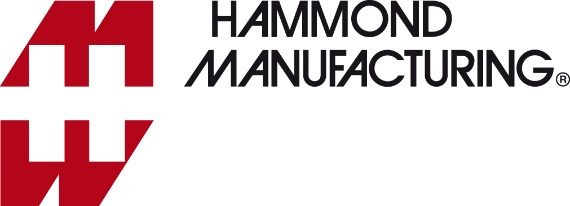 Informazioni per la stampaPer scaricare un’immagine con qualità di stampa di 300 dpi, visitare il sito parkfield.co.uk/hammond/1557-print.jpgPer scaricare un file Word del testo, visitare il sito parkfield.co.uk/hammond/1557-it.docx Per visualizzare tutte le informazioni di Hammond Electronics per la stampa, visitare il sito parkfield.co.uk/hammond/Hammond presenta la nuova la nuova, elegante famiglia di involucri in plastica 1557 IP68 per montaggio a parete/su scrivaniaHammond Electronics ha annunciato la sua nuova famiglia 1557. Inizialmente disponibile in quattro dimensioni di piano, ciascuna con due altezze, è disponibile in policarbonato, sigillata secondo IP68, e ABS, progettata per soddisfare IP66. Le dimensioni sono 80 x 80 x 45 e 60 mm e 120 x 120, 160 x 160 e 200 x 200 con altezze di 45 e 70 mm. Tutte le versioni sono disponibili in nero e grigio RAL 7035.Il lato superiore e gli angoli arrotondati e offrono uno stile uniforme e moderno, mentre la tenuta ambientale consente agli involucri di proteggere le apparecchiature ospitate dall’ingresso di polvere e acqua in ambienti sporchi e umidi. Il modello 1557 può essere utilizzato come involucro autonomo quando è disposto sui piedi forniti, oppure può essere montato a parete con quattro elementi di fissaggio visibili o due nascosti. Un PDF che mostra i montaggi a parete alternativi può essere scaricato qui.I supporti in PCB sono forniti sia nel coperchio sia nella base. L’involucro è assemblato con viti per ferro in acciaio inossidabile M4 resistenti alla corrosione, che sono inserite in boccole in acciaio inossidabile integrali per l’assemblaggio e il disassemblaggio ripetitivi. Le versioni in policarbonato IP68 sono stabilizzate a UV per l’utilizzo in esterni con classificazione UL94-5VA, le versioni IP66 ABS hanno una classificazione di infiammabilità di UL94-HB per l’utilizzo in interni. ***Testo del corpo 224 parole***Note per i redattori.Rilasciato il 18 novembre 2019Per ulteriori informazioni, contattare:Justin ElkinsHammond Electronics Limited1 Onslow CloseKingsland Business ParkBasingstokeRG24 8QLTel.: + 44 1256 812812Fax: + 44 1256 332249sales@hammondmfg.euwww.hammondmfg.comContatto dell’agenzia:	Nigel May	Parkfield Communications LimitedParkfield HouseDamerhamHantsSP6 3HQTel.: + 44 1725 518321Fax: + 44 1725 518378nigel.may@parkfield.co.ukwww.parkfield.co.ukHammond è uno dei principali produttori mondiali di involucri di piccole dimensioni in plastica, pressofusi e in metallo, destinati ai settori dell’elettronica, dell’elettricità e a quelli connessi.